Thank you for your business!Hemowear, LLC PO Box 36, Adel, OR 976201-888-836-4366 / hemowear.comhemowear@gmail.com   Order Form        Order Form        Order Form        Order Form        Order Form        Order Form        Order Form        Order Form     Name:Name:Name:Name:Name:Name:Name:Name:Address:Address:Address:Address:Address:Address:Address:Address:Phone:Phone:Phone:Phone:Phone:Date:Date:Date:Payment MethodPayment MethodPayment MethodPayment MethodPayment MethodCheck No.Check No.Check No.QtySizeColorMen’s or Women’sZipper Location DescriptionZipper Location DescriptionUnit PriceLine TotalSubtotalShipping$12.05Total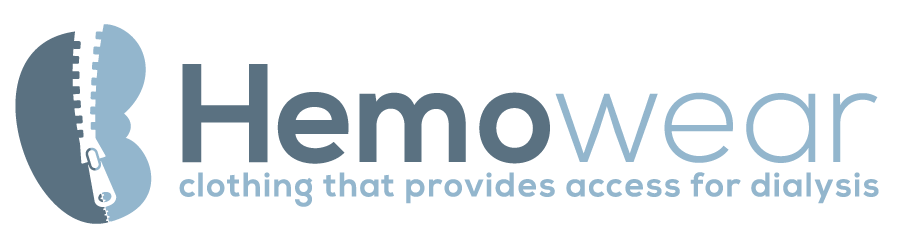 